.** Thanks to my daughter Jessica Wetzel for suggesting this song **Intro:  36 counts (approx. 23 seconds into track)Note:  This is an easier version of my dance Love Me The Same (Easy Int.)[1 – 8]	Side, Touch, Side, Touch, Side, Together, Side, Touch, ¼ Side, Touch, Side, Touch, Side, Together, Side, TouchNote: Take small steps in this section (1-8)[9 – 17]	¼ Step, Step-Touch (3x), Rock, ½ Shuffle, ½ 	Easier non-turning option: Step R back (7), Step L next to R (&), Step R back (8), Step L back (1)[18 – 25]	Mambo, Locking Steps, Touch, Touch, ¼ Kick, Ball, Step	[26 – 32]	Rocking Chair, Step, Step, ½ Pivot, Full Paddle Turn	Easier non-turning option: Small step R fw (7), Step L next to R (8)TAG:	At the end of Wall 3 & 7 both facing 9:00, do the ”V-Step” for 4 counts before starting the next wall:	Ending:	On Wall 10 dance up to count 16 (finishing ½ shuffle facing 9:00) then continue ¼ turn right step L to left side to face 12:00	Contact: JuliaLineDance@gmail.com, www.JuliaWetzel.comBaby Love Me The Same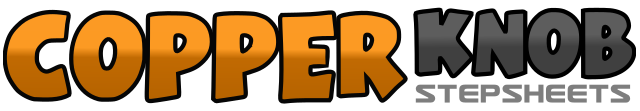 .......Count:32Wall:4Level:High Beginner.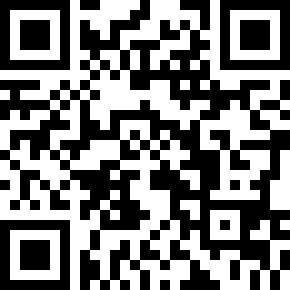 Choreographer:Julia Wetzel (USA) - September 2015Julia Wetzel (USA) - September 2015Julia Wetzel (USA) - September 2015Julia Wetzel (USA) - September 2015Julia Wetzel (USA) - September 2015.Music:Locked Away (feat. Adam Levine) - R. CityLocked Away (feat. Adam Levine) - R. CityLocked Away (feat. Adam Levine) - R. CityLocked Away (feat. Adam Levine) - R. CityLocked Away (feat. Adam Levine) - R. City........1&2&Step R to right side (1), Touch L next to R (&), Step L to L side (2), Touch R next to L (&)	12:003&4&Step R to right side (3), Step L next to R (&), Step R to right side (4), Touch L next to R (&)	12:005&6&¼ Turn left step L to left side (5), Touch R next to L (&), Step R to right side (6), Touch L next to R (&)	9:007&8&Step L to left side (7), Step R next to L (&), Step L to left side (8), Touch R next to L (&)	9:001, 2&¼ Turn right step R fw (1), Step L fw to left diag. (2), Touch R next to L (&)	12:003&4&Step R fw to right diag. (3), Touch L next to R (&), Step L fw to left diag. (4), Touch R next to L (&)	12:005, 6Rock R fw (5), Recover on L (6)	12:007&8, 1¼ Turn right step R to right side (7), Step L next to R (&), ¼ Turn right step R fw (8), ½ Turn right stepping back on L (1)	12:002&3Rock back on R (2), Recover on L (&), Step R fw (3)	12:00&4&5Lock L behind R (&), Step R fw (4), Lock L behind R (&), Step R fw (5)	12:006-7Touch L fw (6), Touch L to left side (7)	12:008&1¼ Turn left and kick L fw (8), Step ball of L next to R (&), Step R fw (1)	9:002&3&4Rock L fw (2), Recover on R (&), Rock back on L (3), Recover on R (&), Step L fw (4)	9:005, 6Step R fw (5), Pivot ½ turn left step L fw (6)	3:007, 8Touch R fw and paddle ½ turn left taking weight on L (7), Touch R fw and paddle ½ turn left taking weight on L (8)	3:001-4Step R fw to right side (1), Step L to left side (2), Step R back to center (3), Step L nex to R (4)	9:00